§1862.  DefinitionsAs used in this chapter, unless the context otherwise indicates, the following terms have the following meanings.  [PL 1983, c. 473 (NEW).]1.  Disallowed expenditure.  "Disallowed expenditure" means an amount paid to any person for those acts or services rendered, which result in:A.  The commission of an unfair labor practice or prohibited practice as determined by:(1)  The National Labor Relations Board pursuant to the United States Code, Title 29, Section 158;(2)  The Maine Labor Relations Board pursuant to Title 26, chapter 7, 9, 9‑A or 9‑B; or(3)  A court of competent jurisdiction pursuant to Title 26, section 911; and  [PL 1983, c. 473 (NEW).]B.  Influencing employees respecting unionization, when costs for these activities are disallowed for reimbursement pursuant to Medicare law and regulation.  [PL 1983, c. 473 (NEW).][PL 1983, c. 473 (NEW).]2.  Health care institution.  "Health care institution" means any person, partnership, association or corporation, including county or local government unit, required to obtain a license pursuant to chapter 405.[PL 1983, c. 473 (NEW).]3.  Person.  "Person" means any person, partnership, association or corporation engaged or employed by a health care institution.[PL 1983, c. 473 (NEW).]4.  Proportional share.  "Proportional share" means the revenue received from the State during the previous 12 months, divided by the sum of revenue received from the State, 3rd party payors and patients during the corresponding 12 months.[PL 1983, c. 473 (NEW).]SECTION HISTORYPL 1983, c. 473 (NEW). The State of Maine claims a copyright in its codified statutes. If you intend to republish this material, we require that you include the following disclaimer in your publication:All copyrights and other rights to statutory text are reserved by the State of Maine. The text included in this publication reflects changes made through the First Regular and First Special Session of the 131st Maine Legislature and is current through November 1, 2023
                    . The text is subject to change without notice. It is a version that has not been officially certified by the Secretary of State. Refer to the Maine Revised Statutes Annotated and supplements for certified text.
                The Office of the Revisor of Statutes also requests that you send us one copy of any statutory publication you may produce. Our goal is not to restrict publishing activity, but to keep track of who is publishing what, to identify any needless duplication and to preserve the State's copyright rights.PLEASE NOTE: The Revisor's Office cannot perform research for or provide legal advice or interpretation of Maine law to the public. If you need legal assistance, please contact a qualified attorney.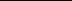 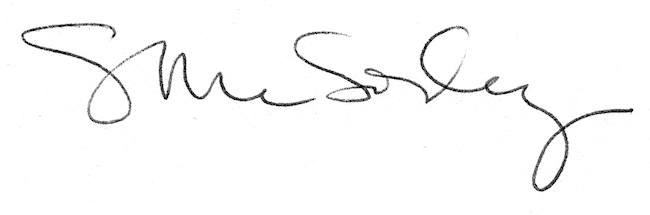 